  Lesson 8               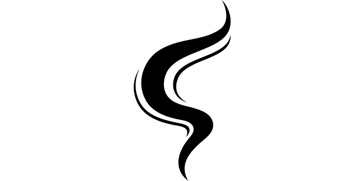   “Silence is Golden”  Ecclesiastes 5:1-7We were created to be worshippers. Our hearts desire to praise things that arrest our attention. It's ingrained in our very being, woven into the fabric of who we are as image-bearers. We're wired to be worshippers, drawn to things that captivate our souls and ignite our spirits. And we have a God who is more than worthy of our worship.But how do we approach that worship? Many of us struggle to prepare our hearts for worship. We have cares of life and tasks that our brains are thinking about. Distractions pop up constantly. Sometimes, even just getting to church comes with a whole host of problems. In this short section of Ecclesiastes, the Preacher is encouraging reverent, watchful worship. As we learn from the wisdom of Solomon, let’s consider carefully how we could grow as worshippers of our incredible God.Watchful worship starts with the proper mindset (v. 1).Prepare with an appropriate 						.Prepare with an 						 attitude.Prepare with 							 actions.Other Notes: 																																						Watchful worship involves proper prayerfulness (vs. 2-3).Prayer should avoid 					 speech (v. 2a, d).Prayer should avoid a hurried heart (v. 2b).Prayer should have a 					 perspective (v. 2c).Prayer should have a 					 understanding (v. 3).Other Notes: 												Watchful worship requires a proper commitment (vs. 4-6)Spiritual commitments must be 				 (v. 4).Keep your spiritual commitments timely.Keep your spiritual commitments 						.Spiritual commitments can be 				 (vs. 5-6).Broken commitments compromise your 					.Broken commitments compromise your testimony.Broken commitments compromise your 					.Other Notes: 																																						Watchful worship requires a proper reverence (v. 7)Worship should be 					.Worship should be 					.Other Notes: 																																						Prayer Scripture: 	Wherefore we receiving a kingdom which cannot be moved, let us have grace, whereby we may serve God acceptably with reverence and godly fear: For our God is a consuming fire.Hebrews 12:28-29College Student of the Night: Jordan GainesFreshman at PCCPrayer Requests:Single Focus/Cross Impact Requests:Cross Impact IUPUI, Purdue, Ball State, and UIndyPotential at IU, Marion, and ButlerSingle Focus (Connect, Grow, Serve)Sunday Soul-Winning EffortsSpecific Requests:Jack Elms, Kendall Elms, Jesiah Achenbach, and Max Garcia in military training/serviceJoseph LaPointe’s back and spiritJessica’s Unsaved friend in MormonismSarah’s family’s salvationAaron Bott and family- Soldier in Kuwait (Joe Forti’s friend)Ian’s unsaved familyJulia as she lost her baby and is recovering from it all (Hau’s friend and co-worker).James as he recovers from his diabetic episode (Hau’s friend).Elizabeth’s coworker, Karen, who is still recovering.Announcements:March 12- Top Golf- details TDB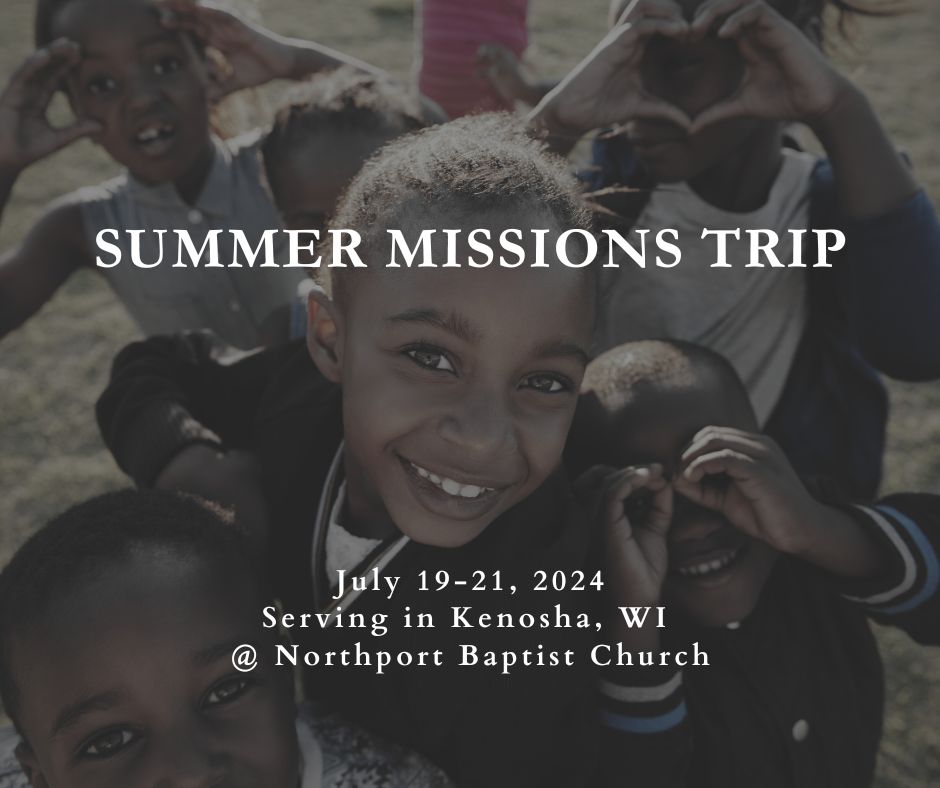 July 19-21- Kenosha Missions Trip SignupOrder of Service for tonight:Opening Game: Googly MooglyAnnouncements:Songs: The Power of the Cross (page 120)Before the Throne of God Above (page 18) Prayer: Message: Pastor Andy